	2014年2月25日，日内瓦尊敬的先生/女士，1	应莫桑比克电信部（TDM）和南非电信协会（SATA）的盛情邀请，国际电联正在组织有关“监测宽带/互联网网络的多媒体业务服务质量和体验质量”的讲习班。该讲习班将于2014年4月14日至16日在莫桑比克马普托的电信部会议中心举行。	讲习班将于09:30开始。注册工作将自08:30开始。2	讨论将用英文进行。3	国际电联成员国、部门成员、部门准成员和学术成员以及愿参加此工作的来自国际电联成员国的任何个人均可参加此讲习班。这里所指的“个人”亦包括作为国际、区域和国家组织成员的个人。讲习班不收取任何费用。4	本次讲习班的主要目标是就服务质量（QoS）和体验质量（QoE）的标准化、最佳做法、QoS提供理论等开展讨论和信息交流。所涉及的技术领域将包括多媒体业务、宽带/互联网接入网络和核心/骨干网络。将有来自世界多个国家服务提供商、厂商和监管部门的专家以及来自莫桑比克的专家出席此次讲习班。 5	有关酒店住宿、交通、签证和健康要求的信息可见讲习班网站：http://www.itu.int/en/ITU-T/Workshops-and-Seminars/qos/201404/Pages/default.aspx。讲习班的计划安排草案也将很快在此网站提供。6	与会补贴：遗憾的是，由于预算限制，国际电联不能提供与会补贴。7	注册：为便于电信标准化局就讲习班的组织做出必要安排，我希望您能通过http://www.itu.int/en/ITU-T/Workshops-and-Seminars/qos/201404/Pages/default.aspx网址、以填写在线表格的方式尽早、但不迟于2014年4月7日进行注册。请注意，讲习班与会者的预注册仅以在线方式进行。与会者可在2014年4月7日之后在现场进行注册。8	我们谨在此提醒您，一些国家的公民需要获得签证才能进入马普托并在此逗留。签证必须向驻贵国的莫桑比克使馆申请，并随后领取。如贵国没有此类机构，则请向驻离贵国最近的国家的使馆申请并领取。有关签证要求的其他信息请见活动网站：http://www.itu.int/en/ITU-T/Workshops-and-Seminars/qos/201404/Pages/default.aspx。顺致敬意！
电信标准化局主任马尔科姆•琼森电信标准化局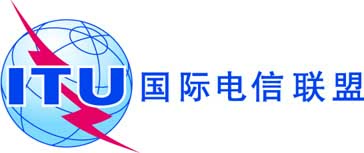 文号：电话：
传真：电信标准化局第84号通函TSB Workshops/A.N.+41 22 730 6356
+41 22 730 5853-	致国际电联各成员国主管部门；-	致ITU-T部门成员；-	致ITU-T部门准成员；
-	致ITU-T学术成员；电子
邮件：
tsbworkshops@itu.int抄送：-	ITU-T各研究组正副主席；-	电信发展局主任；-	无线电通信局主任；-	亚的斯亚贝巴国际电联非洲区域代表处主任；-	国际电联津巴布韦哈拉雷地区办事处负责人；-	莫桑比克常驻瑞士使团。事由：有关“监测宽带/互联网网络的多媒体业务服务质量和
体验质量”的讲习班（2014年4月14日至16日，莫桑比克，马普托）